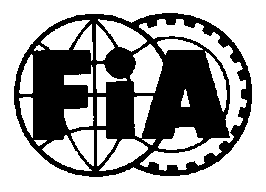 FEDERATION INTERNATIONALE DE L’AUTOMOBILESERIES INTERNATIONALES DISPUTEES SUR CIRCUITDEMANDE D’APPROBATION DU REGLEMENT SPORTIFNOM DE LA SERIE :NihAMENNNma44ASN : (Nom de l’ASN)………. Visa N°……1.	Préambule	La Série (Nom de la Série) est organisée en conformité avec le Code Sportif International et ses annexes (le Code), les Prescriptions Générales de la FIA sur Circuit (si applicables), les Prescriptions Générales applicables aux Séries Internationales et le Règlement Sportif National de (nom de l’ASN). Elle sera disputée conformément aux règlements sportif et technique de la Série, ce dernier étant en conformité avec les prescriptions de sécurité de l’Annexe J de la FIA pour les voitures admissibles (Article …).Variations ou dispositions supplémentaires2.	Organisation2.1	Promoteur / Organisateur : 	(nom du Promoteur / Organisateur) 	Coordonnées :  		(Adresse)			(Téléphone)			(Portable)			(Fax)			(E-mail)			(Site Web)2.2	ASN :	(nom de l’ASN de tutelle) ……………………………………………………………..	(Adresse)………………………………………………………………………………………………..	……………………………………………………………………………………………………………	……………………………………………………………………………………………………………	(Téléphone)……………………………………………………………………………………………..	(Fax) …………………………………………………………………………………………………….	(E-mail)………………………………………………………………………………………………….	(Site Web)………………………………………………………………………………………………..2.3	Composition du comité d’organisation : (Nom de chaque membre)	……………………………………………………………………………………………………………	……………………………………………………………………………………………………………	……………………………………………………………………………………………………………	……………………………………………………………………………………………………………	……………………………………………………………………………………………………………2.4	Nom des commissaires sportifs (commissaires sportifs permanents compris, s’il y a lieu) :	………..……………………………………………………………………………..	………..……………………………………………………………………………..	………..……………………………………………………………………………..2.5	Délégués de l’ASN (noms, s’il y a lieu) :	………..……………………………………………………………………………..	………..……………………………………………………………………………..2.6	Délégués de la Série (noms, s’il y a lieu) :	………..……………………………………………………………………………..	………..……………………………………………………………………………..2.7	Liste des autres officiels (Fonctions et Noms) :	………..……………………………………………………………………………..	………..……………………………………………………………………………..	………..……………………………………………………………………………..	………..……………………………………………………………………………..Variations ou dispositions supplémentairesVariations ou dispositions supplémentairesMODELE POUR EPREUVES DISPUTEES SUR CIRCUITMODELE POUR EPREUVES DISPUTEES SUR CIRCUITMODELE POUR EPREUVES DISPUTEES SUR CIRCUITMODELE POUR EPREUVES DISPUTEES SUR CIRCUITMODELE POUR EPREUVES DISPUTEES SUR CIRCUITPOINTConformité ou détailsConformité ou détailsPOINTOUINONRèglementTexte officiel ayant force de loi publié en :(Préciser la langue)Autre version disponible en :AnglaisEspagnolFrançaisAllemandAutre (préciser) : ………...............Date d’application1er janvier 2018Amendements au Règlement SportifRèglement Sportif (RS) amendé ou complété par le Promoteur de la SérieAdditifsApprouvés par l’ASNAnnulation de l’EpreuveClausesEngagements ConcurrentsDate d’ouverture des engagements A la publication du RSDate de clôture des engagementsDate à préciserEngagements saisonEngagements course par courseDroits d’engagementIndiqués dans le RS Disponibilité des bulletins d’engagementEn ligneDisponibilité des bulletins d’engagementSur demandeDisponibilité des bulletins d’engagementAnnexe au RSDroit d’engagementConditions de remboursement préciséesLicences et Pilotes Degré de Licence Internationale FIA Licence D minimumDegré de Licence Internationale FIA Licence C minimumDegré de Licence Internationale FIALicence B minimumDegré de Licence Internationale FIALicence A non autoriséePilotesAgés de 16 ans au moinsPilotesPour les pilotes étrangers : Autorisation de l’ASN de tutelle pour courir à l’étranger AssuranceAssurance du Promoteur/de l’OrganisateurAssurance conforme à la législation nationale de l’ASN hôteAssurance des pilotesCouverts par une assurance au tiersAssurance des pilotesLes pilotes ne sont pas tiers entre euxEpreuves et Voitures admissiblesCalendrierInclus dans le RSVoitures admissibles Annexe J Groupes FIA Voitures admissiblesArticle 277 Annexe JVoituresNombre maximum AnnulationNombre minimum de voituresLivrée des voitures et publicitéFormat de course - SprintFormat de course - EnduranceDistance de la courseNombre de coursesClassementPoints attribuésPour terminer la coursePoints attribuésDistance minimum Points attribuésConditions dernier tourEx aequo Essais privésRestrictionsIndiquées dans le RSDateDate définieHeure Heure définieNombre de séancesVérifications administrativesDate, heure et lieuIndiqués dans le RSParticipationSanction pour absenceParticipationSanction pour retardInspection des documents LicenceInspection des documentsCertificat médical Inspection des documentsAutorisation pour concurrents étrangersExamen médicalA la demande du Directeur de Course ou du Médecin-ChefVérifications techniquesDate, heure et lieuIndiqués dans le RSParticipationSanction pour absenceParticipationSanction pour retardNuméros de courseSur la voiturePrésentation de la voitureDéclaration implicite de conformitéConformité de la voiturePeut être vérifiée à tout momentDevoirs et pouvoir des commissaires techniquesDétaillés dans le RS Départ de la voiture interditRaisons de sécuritéRésultats Donnés par les Commissaires Sportifs sans chiffres Résultats Donnés par les Commissaires Sportifs en cas de non-conformitéExigences en matière de bruitIndiquées dans le RSUtilisation des pneus et limitationsCarburantCarburant de référenceNom de la marqueIndiqué dans le RSCaractéristiquesIndiquées dans le Règlement Technique Ravitaillement (S’il y a lieu)Emplacement du chariot de ravitaillement Indiqué dans le RSProcédure durant les essaisIndiquée dans le RSProcédure durant la courseIndiquée dans le RSRéservoir autonomeConditions détaillées dans le RSProcédure de ravitaillement pour la courseIndiqué dans le RSViolation des règlesSanctions dans le RSBriefingParticipantsIndiqués dans le RSParticipationSanctions pour absenceCommunication avec les concurrents et les pilotesSécurité généraleConduite dans le sens opposéSanctions dans le RSPiste à utiliser uniquementSanctions dans le RSArrêt d’une voitureConditions détaillées dans le RSRéparations d’une voiture / EmplacementDétaillés dans le RSFermeture de la pisteDétaillée dans le RSDémarrage du moteurDétaillé dans le RSVêtements des pilotesDétaillés dans le RSDifficultés mécaniquesDétaillées dans le RSFeux des voituresDétaillés dans le RSPilote impliqué dans une collisionAccord des Commissaires Sportifs pour quitter le circuit prévu dans le RS Libération des standsDétaillée dans le RSFeu vert / Feu rouge à la sortie des standsDétaillés dans le RSInstructions officiellesDétaillées dans le RSEntrée dans les standsDétaillée dans le RSEssais - QualificationsNombre maximum de voitures autorisées sur la pisteDétaillé dans le RSNombre de séancesDétaillé dans le RSDurée de chaque séanceDétaillée dans le RSInterruption des essaisDétaillée dans le RSProgrammeDétaillé dans le RSPublication de tous les tempsDétaillée dans le RSLa grillePublication de la liste des pilotes qualifiésDétaillée dans le RSHeure de la publication de la grilleDétaillée dans le RSPole positionCôté de la pisteRangées de la grilleNombre et intervallesAccès à la grilleConditions détaillées dans le RSDérogation des Commissaires Sportifs pour pilotes non qualifiésConditions détaillées dans le RS Procédure de départDépart au moyen de feuxConditions spécifiques détailléesTour de reconnaissance Fermeture de l’entrée de la voie des standsSignal d’avertissementFermeture de l’entrée de la voie des standsHeure Panneaux de signalisation Pilotes dans l’incapacité de prendre le départConditions détaillées dans le RSMaintien de l’ordre de départConditions détaillées dans le RSDescription d’un départ arrêtéConditions détaillées dans le RSDescription d’un départ lancéConditions détaillées dans le RSDépart retardéProcédureAutorisation de ravitaillerConditions détaillées dans le RSFaux départSanctionArrêt de la course ou des essaisCas d’applicationPrésentation du drapeau rougeProcédure Cas AProcédure Cas BProcédure Cas CSuspension d’une courseNouveau départ d’une courseProcédure Cas AProcédure Cas BProcédure Cas CProcédure Cas A et BReprise de la courseIncidentsSanctionsVoiture de sécuritéDispositions relatives à la voiture de sécuritéRéférence à l’Annexe H, Chapitre 2, Article 2.9ArrivéeSignal de fin de courseDispositions dans le RS Signal de fin de course anticipéConditions du classementSignal de fin de course tardifConditions du classementVoitures dirigées vers le Parc FerméParc FerméOfficiels en chargeApplication du régime de Parc FerméDispositions relatives au Parc Fermé Réclamations et appelsMontant de la réclamationMontant du droit d’appel national Montant du droit d’appel international Conditions générales Référence aux dispositions du CodeConditions spécifiques Détaillées dans le RSPrix, Trophées et RécompensesListesDétaillées dans le RSCérémonie de remise des prixProcédure de podium Détaillée dans le RS